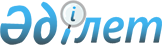 Об утверждении бюджета Аккемирского сельского округа на 2023-2025 годыРешение Мугалжарского районного маслихата Актюбинской области от 29 декабря 2022 года № 288.
      В соответствии с пунктом 2 статьи 9-1 Бюджетного кодекса Республики Казахстан, статьей 6 Закона Республики Казахстан "О местном государственном управлении и самоуправлении в Республике Казахстан", Мугалжарский районный маслихат РЕШИЛ:
      1. Утвердить бюджет Аккемирского сельского округа на 2023-2025 годы согласно приложениям 1, 2 и 3 соответсвенно, в том числе на 2023 год в следующих объемах:
      1) доходы – 88 947 тысяч тенге:
      налоговые поступления – 9 493 тысяч тенге;
      неналоговые поступления – 0 тенге;
      поступления от продажи основного капитала – 7 150 тысяч тенге;
      поступления трансфертов – 72 304 тысяч тенге;
      2) затраты – 89 464,4 тысяч тенге;
      3) чистое бюджетное кредитование – 0 тенге:
      бюджетные кредиты – 0 тенге;
      погашение бюджетных кредитов – 0 тенге;
      4) сальдо по операциям с финансовыми активами – 0 тенге:
      приобретение финансовых активов – 0 тенге;
      поступления от продажи финансовых активов государства – 0 тенге;
      5) дефицит (профицит) бюджета – -517,4 тысяч тенге;
      6) финансирование дефицита (использование профицита) бюджета – 517,4 тысяч тенге:
      поступление займов – 0 тенге;
      погашение займов – 0 тенге; 
      используемые остатки бюджетных средств – 517,4 тенге.
      Сноска. Пункт 1 – в редакции решения Мугалжарского районного маслихата Актюбинской области от 15.12.2023 № 128 (вводится в действие с 01.01.2023).


      2. Принять к сведению и руководству, что в соответствии со статьей 8 Закона Республики Казахстан "О республиканском бюджете на 2023-2025 годы" установлено:
      с 1 января 2023 года:
      1) минимальный размер заработной платы – 70 000 тенге;
      2) минимальный размер пенсии – 53 076 тенге;
      3) месячный расчетный показатель для исчисления пособий и иных социальных выплат, а также для применения штрафных санкций, налогов и других платежей в соответствии с законодательством Республики Казахстан– 3 450 тенге;
      4) величина прожиточного минимума для исчисления размеров базовых социальных выплат – 40 567 тенге.
      3. Учесть, в бюджете Аккемирского сельского округа на 2023 год объем субвенций, передаваемые из районного бюджета в сумме 41 844 тысяч тенге.
      4. Учесть, в бюджете Аккемирского сельского округа на 2023 год объем целевые текущие трансферты, передаваемые из районного в сумме 4 649 тысяч тенге.
      5. Настоящее решение вводится в действие с 1 января 2023 года. Бюджет Аккемирского сельского округа на 2023 год
      Сноска. Приложение 1 – в редакции решения Мугалжарского районного маслихата Актюбинской области от 15.12.2023 № 128 (вводится в действие с 01.01.2023). Бюджет Аккемирского сельского округа на 2024 год Бюджет Аккемирского сельского округа на 2025 год
					© 2012. РГП на ПХВ «Институт законодательства и правовой информации Республики Казахстан» Министерства юстиции Республики Казахстан
				
      Секретарь Мугалжарского районного маслихата 

Р. Мусенова
Приложение 1 к решению 
Мугалжарского районного 
маслихата от 29 декабря 2022 
года № 288
категория
категория
категория
категория
сумма (тысяч тенге)
класс
класс
класс
сумма (тысяч тенге)
подкласс
подкласс
сумма (тысяч тенге)
наименование
сумма (тысяч тенге)
1. ДОХОДЫ
88 947
1
НАЛОГОВЫЕ ПОСТУПЛЕНИЯ
9 493
01
Подоходный налог
120
2
Индивидуальный подоходный налог
120
04
Налоги на собственность
4 501
1
Налоги на имущество
166
3
Земельный налог
76
4
Налог на транспортные средства
4 241
5
Единый земельный налог
18
05
Внутренние налоги на товары, работы и услуги
4 872
3
Поступления за использование природных и других ресурсов
4 872
3
Поступления от продажи основного капитала
7 150
01
Продажа государственного имущества, закрепленного за государственными учреждениями
496
1
Поступления от продажи имущества, закрепленного за государственными учреждениями, финансируемыми из местного бюджета
496
03
Продажа земли и нематериальных активов
6 654
2
Продажа нематериальных активов
6 654
4
Поступления трансфертов
72 304
02
Трансферты из вышестоящих органов государственного управления
72 304
3
Трансферты из районного (города областного значения) бюджета
72 304
функциональная группа
функциональная группа
функциональная группа
функциональная группа
функциональная группа
сумма (тысяч тенге)
функциональная подгруппа
функциональная подгруппа
функциональная подгруппа
функциональная подгруппа
сумма (тысяч тенге)
администратор бюджетных программ
администратор бюджетных программ
администратор бюджетных программ
сумма (тысяч тенге)
программа
программа
сумма (тысяч тенге)
Наименование
сумма (тысяч тенге)
ІІ. ЗАТРАТЫ
89 464,4
01
Государственные услуги общего характера
51 014,7
1
Представительные, исполнительные и другие органы, выполняющие общие функции государственного управления
51 014,7
124
Аппарат акима города районного значения, села, поселка, сельского округа
51 014,7
001
Услуги по обеспечению деятельности акима города районного значения, села, поселка, сельского округа
44 072,7
022
Капитальные расходы государственного органа
6 942
07
Жилищно-коммунальное хозяйство
11 181
3
Благоустройство населенных пунктов
11 181
124
Аппарат акима города районного значения, села, поселка, сельского округа
11 181
008
Освещение улиц в населенных пунктах
11 181
12
Транспорт и коммуникации
14 287
1 
Автомобильный транспорт
14 287
124 
Аппарат акима города районного значения, села, поселка, сельского округа
14 287
013 
Обеспечение функционирования автомобильных дорог в городах районного значения, селах, поселках, сельских округах
13 837
045
Капитальный и средний ремонт автомобильных дорог в городах районного значения, селах, поселках, сельских округах
450
 13
Прочие
12 973
9
Прочие
12 973
124
Аппарат акима города районного значения, села, поселка, сельского округа
12 973
040
Реализация мероприятий для решения вопросов обустройства населенных пунктов в реализацию мер по содействию экономическому развитию регионов в рамках Государственной программы развития регионов до 2025 года
12 973
15
Трансферты
8,7
1
Трансферты
8,7
124
Аппарат акима города районного значения, села, поселка, сельского округа
8,7
048
Возврат неиспользованных (недоиспользованных) целевых трансфертов
8,7
V. Дефицит (профицит) бюджета
-517,4
VI. Финансирование дефицита (использование профицита) бюджета
517,4
8
Используемые остатки бюджетных средств
517,4
01
Остатки бюджетных средств
517,4
1
Свободные остатки бюджетных средств
517,4
01
Свободные остатки бюджетных средств
517,4Приложение 2 к решению 
Мугалжарского районного 
Маслихата от 29 декабря 2022 
года № 288
категория
категория
категория
категория
сумма (тысяч тенге)
класс
класс
класс
сумма (тысяч тенге)
подкласс
подкласс
сумма (тысяч тенге)
наименование
сумма (тысяч тенге)
1. ДОХОДЫ
53 934
1
НАЛОГОВЫЕ ПОСТУПЛЕНИЯ
5 125
04
Налоги на собственность
4 615
1
Налоги на имущество
185
3
Земельный налог
148
4
Налог на транспортные средства
4 282
05
Внутренние налоги на товары, работы и услуги
510
3
Поступления за использование природных и других ресурсов
510
3
Поступления от продажи основного капитала
4
03
Продажа земли и нематериальных активов
4
1
Продажа земли
2
2
Продажа нематериальных активов
2
4
Поступления трансфертов
48 805
02
Трансферты из вышестоящих органов государственного управления
48 805
3
Трансферты из районного (города областного значения) бюджета
48 805
функциональная группа
функциональная группа
функциональная группа
функциональная группа
функциональная группа
сумма (тысяч тенге)
функциональная подгруппа
функциональная подгруппа
функциональная подгруппа
функциональная подгруппа
сумма (тысяч тенге)
администратор бюджетных программ
администратор бюджетных программ
администратор бюджетных программ
сумма (тысяч тенге)
программа
программа
сумма (тысяч тенге)
Наименование
сумма (тысяч тенге)
ІІ. ЗАТРАТЫ 
53 934
01
Государственные услуги общего характера
33 050
1
Представительные, исполнительные и другие органы, выполняющие общие функции государственного управления
33 050
124
Аппарат акима города районного значения, села, поселка, сельского округа
33 050
001
Услуги по обеспечению деятельности акима города районного значения, села, поселка, сельского округа
27 867
022
Капитальные расходы государственного органа
5 183
07
Жилищно-коммунальное хозяйство
7 041
3
Благоустройство населенных пунктов
7 041
124
Аппарат акима города районного значения, села, поселка, сельского округа
7 041
008
Освещение улиц в населенных пунктах
7 041
12
Транспорт и коммуникации
13 843
1 
Автомобильный транспорт
13 843
124 
Аппарат акима города районного значения, села, поселка, сельского округа
13 843
013 
Обеспечение функционирования автомобильных дорог в городах районного значения, селах, поселках, сельских округах
13 843
V. Дефицит (профицит) бюджета
0
VI. Финансирование дефицита (использование профицита) бюджета
0Приложение 3 к решению 
Мугалжарского районного 
маслихата от 29 декабря 2022 
года № 288
категория
категория
категория
категория
сумма (тысяч тенге)
класс
класс
класс
сумма (тысяч тенге)
подкласс
подкласс
сумма (тысяч тенге)
наименование
сумма (тысяч тенге)
1. ДОХОДЫ
60 096
1
НАЛОГОВЫЕ ПОСТУПЛЕНИЯ
5 143
04
Налоги на собственность
4 623
1
Налоги на имущество
190
3
Земельный налог
150
4
Налог на транспортные средства
4 283
05
Внутренние налоги на товары, работы и услуги
520
3
Поступления за использование природных и других ресурсов
520
3
Поступления от продажи основного капитала
4
03
Продажа земли и нематериальных активов
4
1
Продажа земли
2
2
Продажа нематериальных активов
2
4
Поступления трансфертов
54 949
02
Трансферты из вышестоящих органов государственного управления
54 949
3
Трансферты из районного (города областного значения) бюджета
54 949
функциональная группа
функциональная группа
функциональная группа
функциональная группа
функциональная группа
сумма (тысяч тенге)
функциональная подгруппа
функциональная подгруппа
функциональная подгруппа
функциональная подгруппа
сумма (тысяч тенге)
администратор бюджетных программ
администратор бюджетных программ
администратор бюджетных программ
сумма (тысяч тенге)
программа
программа
сумма (тысяч тенге)
Наименование
сумма (тысяч тенге)
ІІ. ЗАТРАТЫ 
60 096
01
Государственные услуги общего характера
33 719
1
Представительные, исполнительные и другие органы, выполняющие общие функции государственного управления
33 719
124
Аппарат акима города районного значения, села, поселка, сельского округа
33 719
001
Услуги по обеспечению деятельности акима города районного значения, села, поселка, сельского округа
 28 173
022
Капитальные расходы государственного органа
5 546
07
Жилищно-коммунальное хозяйство
12 534
3
Благоустройство населенных пунктов
12 534
124
Аппарат акима города районного значения, села, поселка, сельского округа
12 534
008
Освещение улиц в населенных пунктах
7 534
011
Благоустройство и озеленение населенных пунктов
5 000
12
Транспорт и коммуникации
13 843
1 
Автомобильный транспорт
13 843
124 
Аппарат акима города районного значения, села, поселка, сельского округа
13 843
013 
Обеспечение функционирования автомобильных дорог в городах районного значения, селах, поселках, сельских округах
13 843
V. Дефицит (профицит) бюджета
0
VI. Финансирование дефицита (использование профицита) бюджета
0